2021年1月20日会員・会誌購読者　各位公益社団法人日本技術士会 中国本部本　部　長　倫理委員会 準備会代表　乗安 直人拝啓　時下益々ご清祥のこととお慶び申し上げます。平素は格別のご高配を賜り厚くお礼申し上げます。　さて、日本技術士会 技術者倫理研究会では、2021年1月26日（火）に「激動の変革期における技術者の倫理と安全文化の実践」と題し、東京からTeamsによるオンライン講演会を開催します。新型コロナウィルスの3密対策のため、中国本部と鳥取会場の定員を半分程度に抑えるとともに、Teamsの接続環境のある方には自宅・勤務先での視聴も可能にしています。　ご多用の処、誠に恐縮に存じますが、下記締め切り期日までにお申込み賜りますよう、宜しくお願い申し上げます。　参加申し込みは、事務局事務の省力化のため、できるだけ下記URLの専用【参加申込フォームURL】からお願いします。なお、インターネットの利用環境のない方はFAX、電話での申し込みも可能です。【参加申込フォームURL】https://forms.gle/cYy9AWSts2AqrQd99敬具－ 記 －１．主　催：日本技術士会技術者倫理研究会／中国本部 倫理委員会２．日　時：2021年1月26日（火）18:30～20:30３．会　場：公益社団法人 日本技術士会 中国本部事務局場　所：（広島会場）中国本部会議室：広島市中区鉄砲町１番20号第3ウエノヤビル6階（鳥取会場）サンイン技術コンサルタント㈱ 鳥取支店鳥取市若葉台南1丁目11番地　　TEL.0857-38-6111４．内　容：話題：「激動の変革期における技術者の倫理と安全文化の実践」講師：　杉本　泰治氏（技術士：化学）５．定員、対象、参加費、ＣＰＤ（１）定　員：広島会場：15名、鳥取会場：10名（２）対　象：技術士会会員及び一般参加者も歓迎します。（３）参加費：会員：無料、非会員：500円（オンライン講演：無料）（４）ＣＰＤ：広島・鳥取会場加者には日本技術士会からＣＰＤとして２時間の参加票を発行します。　　　　　　　オンライン参加の場合は、自己学習（eラーニング）でCPD登録してください。６．申込について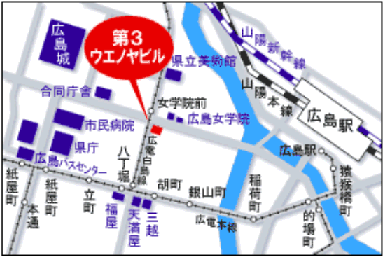 （１）締め切り：2021年1月25日(月)
（ただし、定員になり次第締め切ります。）（２）インターネットでの申込https://forms.gle/cYy9AWSts2AqrQd99（３）FAX、電話での申し込み先：公益社団法人 日本技術士会 中国本部事務局広島市中区鉄砲町1番20号 第3ｳｴﾉﾔﾋﾞﾙ6階TEL：082-511-0305　FAX：082-511-0309標記話題のオンライン講演会に参加します。下記の通り申し込みます(下記に■(または☑)ください)・講演会；参加【□広島会場、□鳥取会場、□オンライン（自宅・勤務先等）】資格は該当するものに■(または☑)を入れる。区分で会員とは日本技術士会会員を指し、該当するものに■(または☑)を入れる。技術部門は技術士か修習技術者のみ、該当するものに■(または☑)を入れる。連絡先は(会社・自宅)のうち、該当するものに■(または☑)を入れ、E-mail等を記入。同行者がいる場合は下記に記入。この個人情報は、本行事の参加申込み以外には使用しません。問合せ先：〒730-0017　広島市中区鉄砲町1-20　第3ウエノヤビル6階公益社団法人 日本技術士会 中国本部TEL:082-511-0305　FAX:082-511-0309　E-mail：ipej-hiro@rapid.ocn.ne.jp(鳥取会場)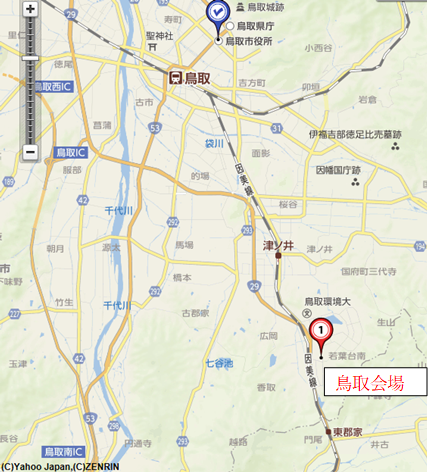 技術者倫理研究会オンライン講演会参加申込書(2021年1月26日)主催：公益社団法人 日本技術士会 中国本部申込ＦＡＸ番号：０８２－５１１－０３０９※メール送信可能な方は、事務局の省力化のため、メールによる申込をお願いします。氏名氏名資格(注1)区分(注2)申込者□技術士 □修習技術者□その他□会員 □非会員□会誌購読者技術部門(注3)※複数選択可□機械　□船舶･海洋　□航空･宇宙　□電気電子　□化学　□繊維　□金属□資源工学　□建設　□上下水道　□衛生工学　□農業　□森林　□水産□経営工学　□情報工学　□応用理学　□生物工学　□環境　□原子力･放射線□総合技術監理□機械　□船舶･海洋　□航空･宇宙　□電気電子　□化学　□繊維　□金属□資源工学　□建設　□上下水道　□衛生工学　□農業　□森林　□水産□経営工学　□情報工学　□応用理学　□生物工学　□環境　□原子力･放射線□総合技術監理□機械　□船舶･海洋　□航空･宇宙　□電気電子　□化学　□繊維　□金属□資源工学　□建設　□上下水道　□衛生工学　□農業　□森林　□水産□経営工学　□情報工学　□応用理学　□生物工学　□環境　□原子力･放射線□総合技術監理□機械　□船舶･海洋　□航空･宇宙　□電気電子　□化学　□繊維　□金属□資源工学　□建設　□上下水道　□衛生工学　□農業　□森林　□水産□経営工学　□情報工学　□応用理学　□生物工学　□環境　□原子力･放射線□総合技術監理勤務先連絡先E-mail □会社　□自宅連絡先ＦＡＸ□会社　□自宅連絡先ＴＥＬ□会社　□自宅氏名資格(注1)区分(注2)同行者□技術士 □修習技術者□その他□会員 □非会員□会誌購読者同行者□技術士 □修習技術者□その他□会員 □非会員□会誌購読者□技術士 □修習技術者□その他□会員 □非会員□会誌購読者